 №Урокпрезент1. Орг. Момент.Установка на работу. Давайте настроимся на урок. Нам помогут след. установки. Читаем все вместе.Слайд 1.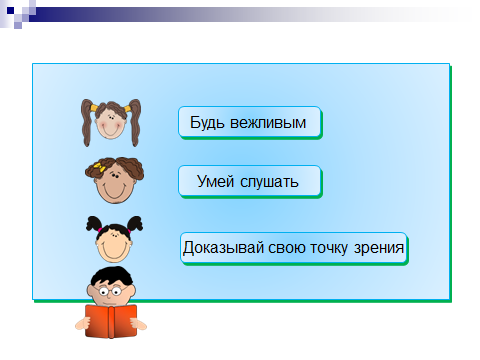 2. Разминка для ума.9.35Какая часть слова называется корнем?Какая часть слова называется суффиксом?Какая часть слова называется приставкой?Что общего между суффиксом и приставкой? Чем различаются?Какая часть слова называется окончанием?Составьте по этой схеме слова.(подводный, побелка, заморозки, морозный, беленький)Выставляются схематические изображения частей слова. По схеме придумать слова. Схемы можно менять.3.9.40Отлично справились с работой. Мы сег. Будем продолжать заниматься повторением состава слова. А кто помнит, что относится к родственным словам? Приведите примеры.Посмотрите на строчки слов. (лень, ленивый, лентяй, бездельник. Добрый, чуткий, доброта) Что заметили? (синонимы)Какие слова можно назвать синонимами? Можно ли все слова каждой строчки отнести к родственным?Посовещайтесь в группах и запишите только родственные слова. Выделите у них корень.Давайте вспомним пословицы, в которых употребляются эти слова.Слайд №2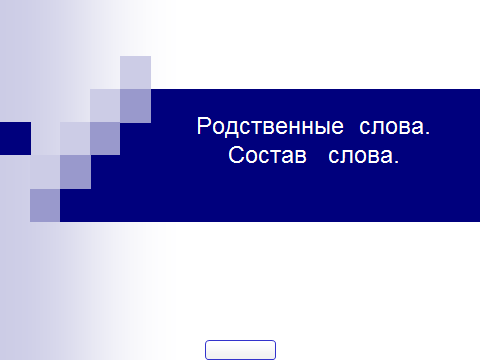 Слайд № 3 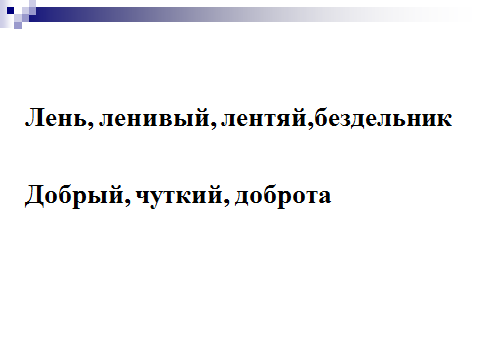 Физпауза (плечи вверх, назад, вниз и обратно)5. 9.45Давайте прочитаем следующее задание.Осень одарила деревья золотой листвой. Начинается листопад. Медленно падают листья на землю. На ветвях не видно ни одного листочка.Что вы прочитали? (текст)Почему так решили? (общая тема)Какие виды текстов вы знаете? К какому виду можно отнести этот текст?Почему? ( подходит вопрос Что происходит)Встречаются ли в данном тексте родственные слова? Назовите. (листва, листопад, листья, листочка)Почему их можно назвать родственными? Выпишем их и разберем по составу.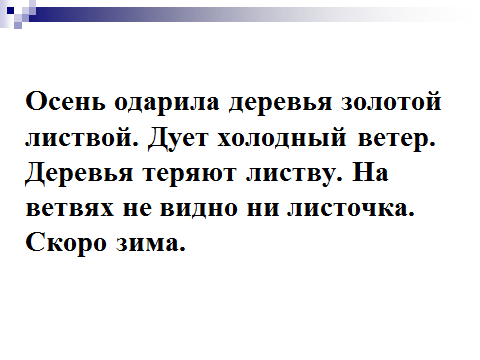 6.9.55Запишем первое предложение и выполним синтаксический разбор. Осень одарила деревья золотой листвой.7. Физпауза для глаз.8.10.03Давайте посмотрим на следующее задание. Прочитайте слова.осень, наступила, дождливаязамерзали, по, лужи, ночаммелкие, идут, дожди, осенниеЧто можете сказать? (деформированные предложения)Вам надо восстановить правильный порядок слов. Прочитаем предложения, кот. У вас получились.Запишите их.Встретились ли вам в задании слова, которые связаны с темой урока. Кстати, а какова тема сег. урока?Прочитаем родственные слова. (дождливая, дожди; осень, осенние)Почему эти слова можно назвать родственными? Произведем разбор слов по составу.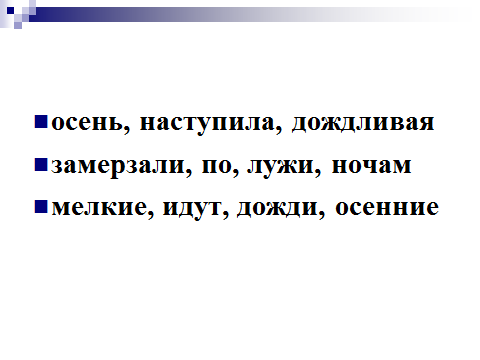 9. Пора подвести итог урока. Вам надо вспомнить все правила, кот. Мы использовали для выполнения заданий и выполнить тест. Проверка друг у друга.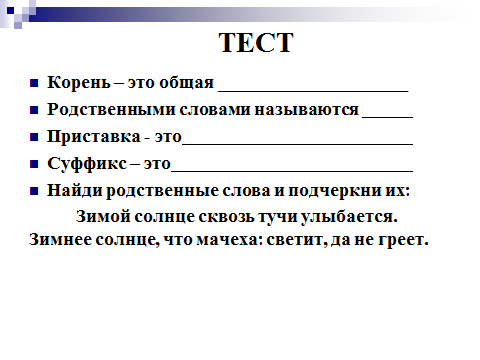 10.10.10Были ли ошибки в тестовых заданиях? Мы справились со всеми заданиями. Всем интересно, какое настроение у вас от работы на уроке? Дорисуйте и покажите!